KATAPENGANTAR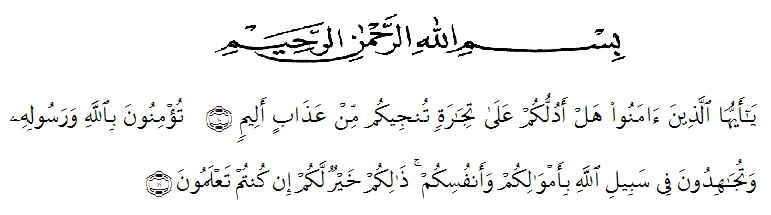         Artinya: “Hai orang-orang yang beriman,sukakah kamu Aku tunjukkan suatu  perniagaan yang dapat menyelamatkan kamu dari azab yang pedih? (yaitu) kamu beriman kepada Allah dan Rasul-Nya dan berjihad dijalan-Nya dengan harta dan jiwamu, itulah yang lebih baik bagimu jika kamu mengetahuinya.”(QS.ash-Shaff:10-12).		Puji dan syukur penulis haturkan kehadirat Tuhan Yang Maha Esa, karena berkat rahmat dan karunia-Nya sehingga penulis mampu menyelesaikan penelitian dan penyusunan skripsi dengan judul:Analisis karakter Tokoh dalamNovel“Lebih Senyap dari Bisikan”Karya Anina Dwifatma.		Penyusunan skripsi penelitian ini adalah untuk memenuhi tugas akhir semester dan merupakan salah satu persyaratan mendapatkan gelar Sarjana Pendidikan (S.Pd) pada Program Studi Pendidikan Bahasa dan Sastra Indonesia di Universitas MuslimNusantara Al-Washliyah Medan.		Penyelesaian skripsi ini dapat terlaksana dengan baik berkat dukungan dari banyak pihak. Untuk itu pada kesempatan ini peneliti mengucapkan terima kasih kepada:Bapak Rektor Dr. KRT .H. Hardi Mulyono K Surbakti beserta Pembantu Rektor Universitas Muslim Nusantara Al-Washliyah Medan. Bapak Dekan FKIP Dr.Samsul Bahri, M.Si., beserta Pembantu Dekan dan Staff Pegawai Universitas Muslim Nusantara Al-Washliyah Medan.Bapak Abdullah Hasibuan, S.Pd., M.Pd. sebagai Ketua Program Studi Pendidikan Bahasa dan Sastra Indonesia FKIP UMN Al-Washliyah.Ibu Alfitriana Purba, S.Pd., M.Pd.,sebagai dosen pembimbing penulis yang begitu arif dan bijaksana dalam memberikan saran dan masukan.Staff dan pegawai perpustakaan UMN Al-Washliyah yang telah memberikan izin penelitian studi pustaka hingga penelitian ini selesai dilakukan.Ayahanda Rasyidin Hasibuan dan Ibunda tercinta Farida Hanum Harahap   yang telah memberikan dukungan berupa material, nasihat, dan juga motivasi serta doa kepada penulis dalam menyelesaikan pendidikan di Universitas Muslim NusantaraAl-Washliyah Medan.Terima Kasih juga kepada saudara dan saudari Kandung saya Asrul Syadam Hasibuan Selaku abang tertua saya yang selalu menyokong dan mendukung saya agar dapat menyelesaikan kuliah saya dengan baik. Begitu juga kepada kakak saya Siti Ratna Cahaya Hasibuan selaku kakak saya yang telah memberikan motivasi dan dukungan agar saya dapat melakukan dan menyelesaikan perkuliahan saya dengan baik dan tepat pada waktunya. Dan tak lupa pula terima kasih juga kepada abang saya Ashari Fauziy Hasibun yang juga sering mrngingatkan dan mendukung ssaya agar dapat menyelesaikan perkuliahan saya dengan sebaik mungkinTerima Kasih kepada seluruh Keluarga tercinta yang selalu memberikan dukungan motivasi serta doa kepada penulis dalam menyelesaikan penulisan skripsi ini.Tak lupa pula saya ucapkan terima kasih kepada teman saya Putra Madina Nasution yang telah membantu dan mendukung saya agar perkuliahan dan penelitian skripsi saya dapat terselesaikan dengan sebaik mungkin.Sahabat-sahabat seperjuangan dilingkungan Universitas Muslim Nusantara Al-Washliyah Medan, khususnya teman seperjuangan yaitu Firia Daulya, Damentaria Br. Perangin-angin, Nanda Syafirti dan Bitasbiyah Hasanah Siregar  yang senantiasa mendukung dan menyokong saya agar tetap sengamat dalam mengerjakan skripsi ini di akhir semester prodi Pendidikan Bahasa dan Sastra Indonesia.Penulis menyadari bahwa skripsi ini masih jauh dari kata sempurna baik dalam susunan, kualitas, maupun isinya. Untuk itu,saran dan kritik dari pembaca yang sifatnya membangun dan memberikan manfaat kepada penulis dan kepada pihak yang memerlukan. Akhir kata penuli smengucapkan mohon maaf apabila terdapat kesalahan dalam penulisan dan penyusunan skripsi ini, penulis mengucapkan banyak terima kasih.			Medan,26 Agustus 2022								Penulis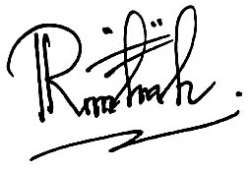 								Rabibtah Hasanah HasibuanDAFTAR ISIKATA PENGANTAR	iDAFTAR ISI	 ivDAFTAR GAMBAR	viDAFTAR TYABEL	viiDAFTAR LAMPIRAN	viiiABSTRAK	ix ABSTRACT	xBAB I PENDAHULUAN	1Latar Belakang Masalah	1Identifikasi Masalah	5Batasan Masalah	5Rumusan Masalah	5Tujuan Penelitian	6Manfaat Penelitian	6Anggapan Dasar	7BAB II TINJAUAN PUSTAKA	8Kerangka Teoritis	8Pengertian Kesusastraan	92.2.1 Jenis-jenis Karya Sastra	10Pengertian Novel	12Unsur Intrinsik Novel	13Unsur Ekstrinsik Novel	15Ciri-ciri Novel	16Jenis-jenis Novel	17Tokoh dalam Karya Sastra	18Karakterisasi / Perwatakan	19Penelitian Relevan	20Kerangka Berpikir	22Hipotesis	23BAB III METODE PENELITIAN	24Desain Penelitian	24Partisipan dan Tempat Penelitian	25Lokasi / Tempat Penelitian	25Waktu Penelitian	25Sumber Penelitian	26Instrumen Penelitian	26Pengumpulan Data	27Analisis Data	28BAB IV HASILPENELITIAN DAN PEMBAHASAN	30	4.1 Deskripsi  Hasil Penelitian	30	4.2 Pembahasan dan Temuan	51	4.3 Keterbatasan Penelitian	53BABV KESIMPULAN DAN SARAN 	54	5.1 Kesimpulan	54	5.2 Saran	56DAFTAR PUSTAKA	57DAFTAR  LAMPIRAN	58DAFTAR GAMBAR2.2 Kerangka Berpikir	223.2.3 Sumber Penelitian 	26DAFTAR TABEL4.1 Data Analisis Karakter Tokoh dalam Novel “Lebih Senyap dari Bisikan” Karya Andina Dwifatma	32DAFTAR LAMPIRANLampiran A: Data PenelitianA.1 Sinopsis Novel “Lebih Senyap dari Bisikan”	 58B.2	 Cover Novel “Lebioh senyap dari Bisikan”	60Biodata Mahasiswa	 61